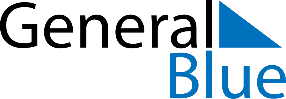 April 2023 TRACKApril 2023 TRACKApril 2023 TRACKApril 2023 TRACKApril 2023 TRACKSundayMondayTuesdayWednesdayThursdayFridaySaturday12345678PRACTICE3:30-5:00PRACTICE3:30-5:009101112131415PRACTICE3:30-5:00PRACTICE3:30-5:00PRACTICE3:30-5:0016171819202122PRACTICE3:30-5:00PRACTICE3:30-5:00PRACTICE3:30-5:002324252627282930May 2023May 2023May 2023May 2023May 2023SundayMondayTuesdayWednesdayThursdayFridaySaturday123456PRACTICE3:30-5:00PRACTICE3:30-5:00MEET@MT. ABE78910111213MEET@MILTONPRACTICE3:30-5:00MEET@ North CountryPRACTICE3:30-5:0014151617181920PRACTICE3:30-5:00PRACTICE3:30-5:00PRACTICE3:30-5:0021222324252627PRACTICE3:30-5:00PRACTICE3:30-5:00PRACTICE3:30-5:0028293031PRACTICE3:30-5:00Meet@North Country